Revision of environmental concernsDraw a concept map as shown to explain key issues that impact upon food production in Australia. Provide examples of the benefits or concerns associated with them and how these concerns can be addressed.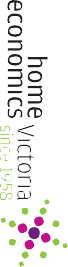 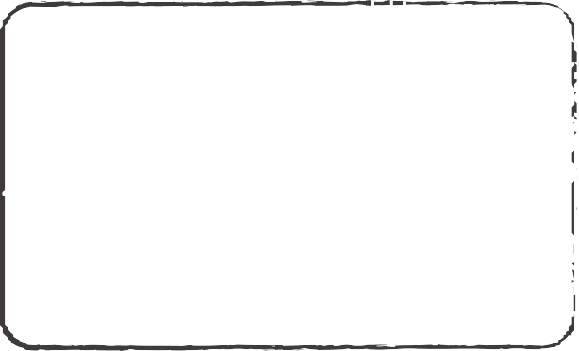 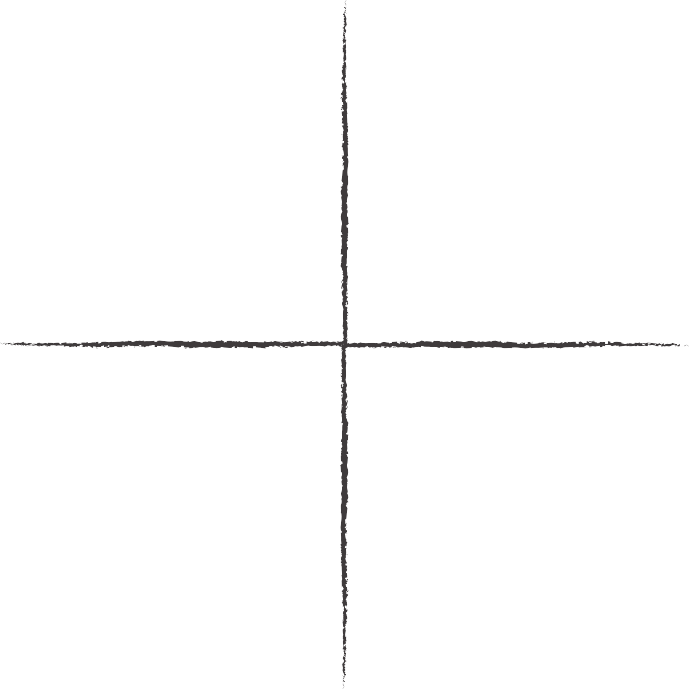 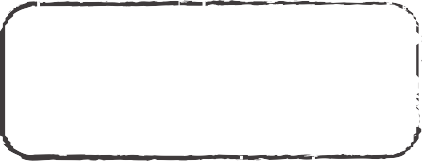 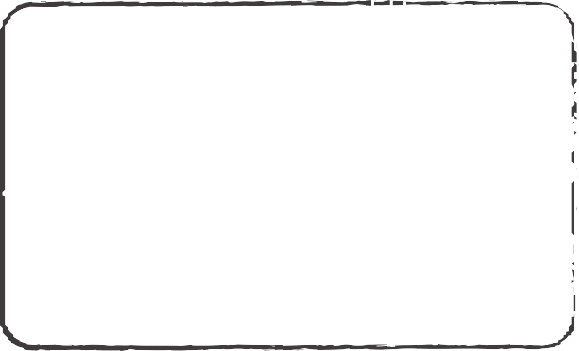 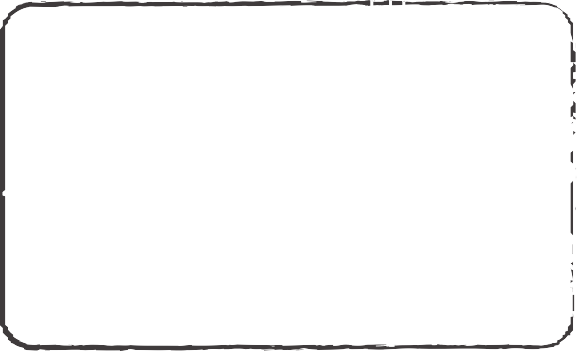 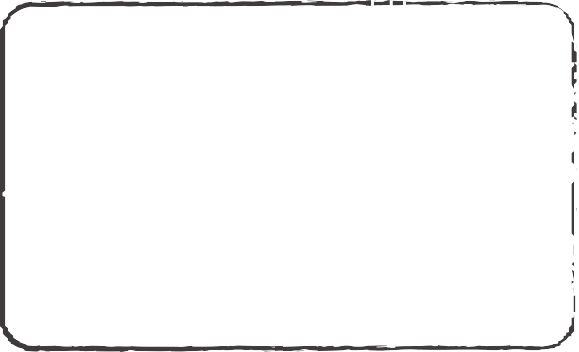 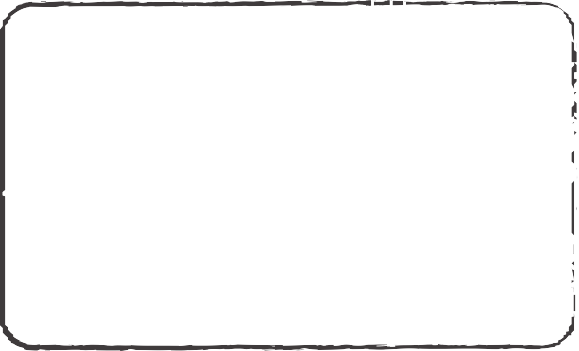 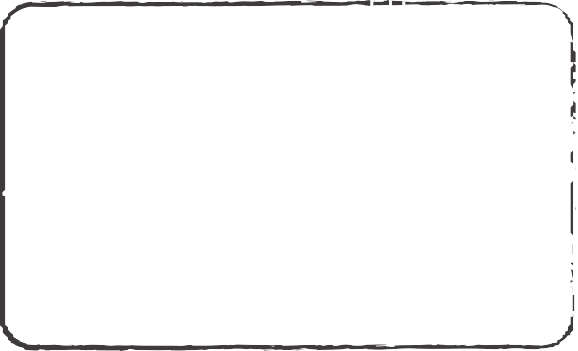 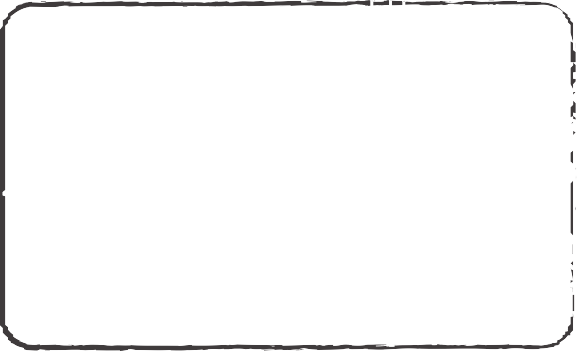 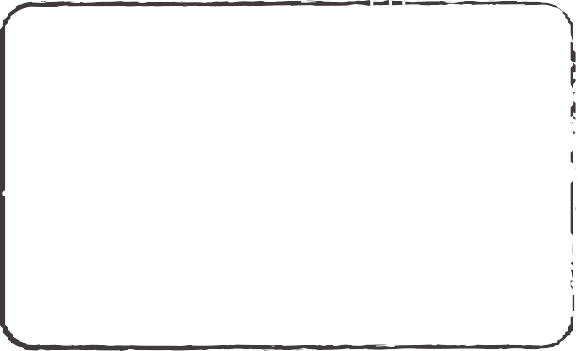 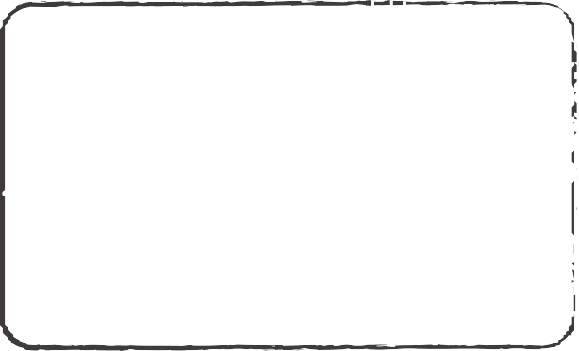 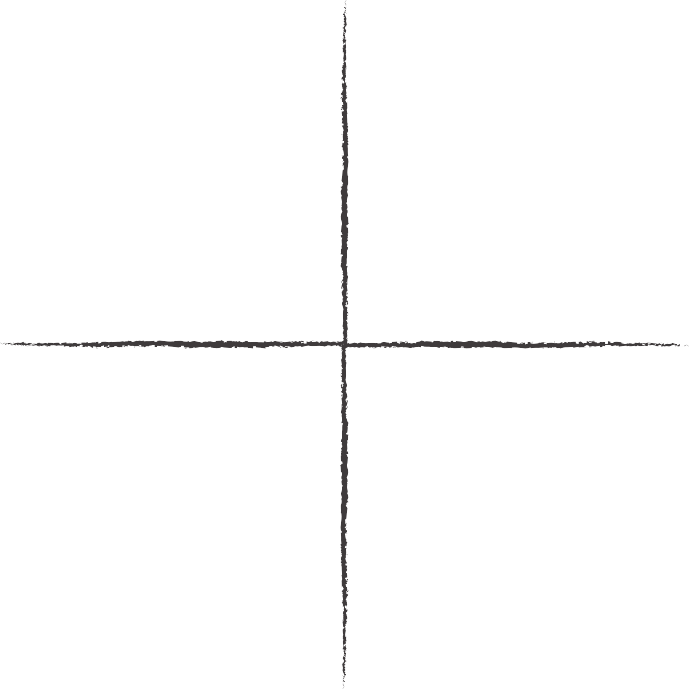 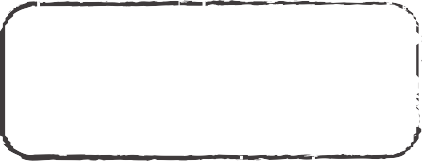 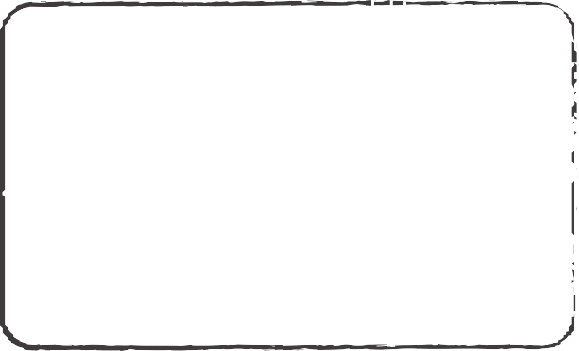 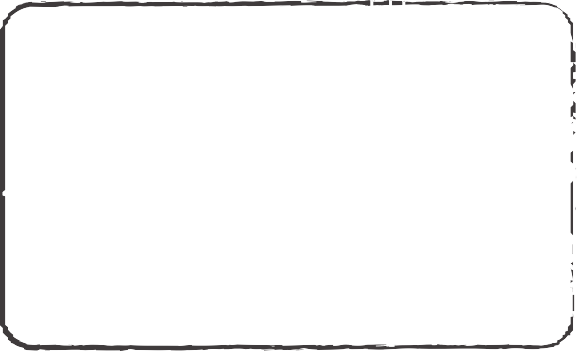 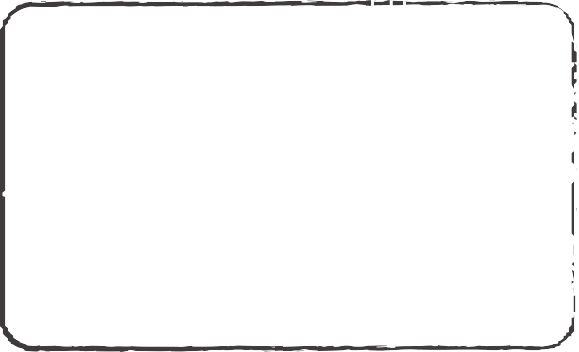 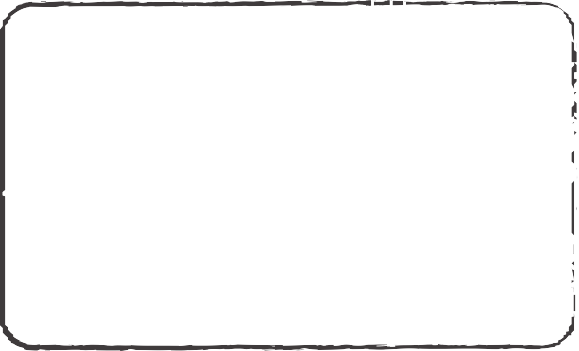 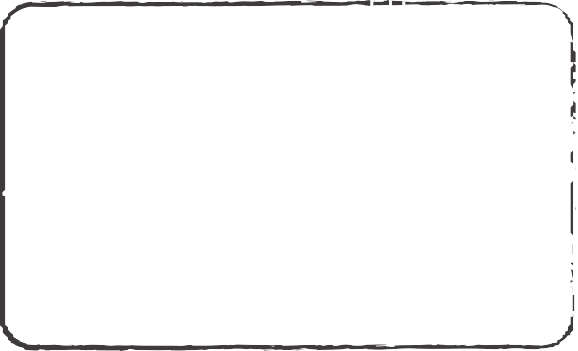 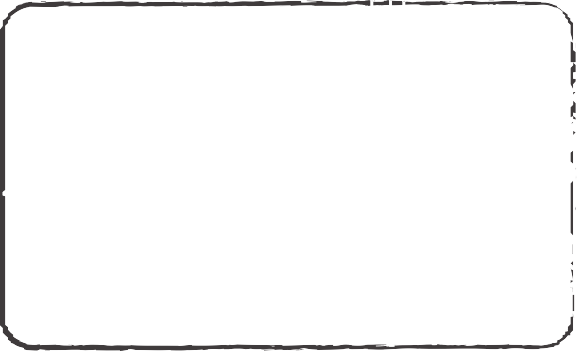 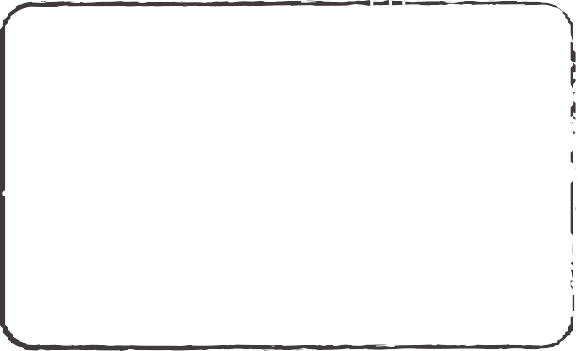 